Drag a label control into formSet the caption of label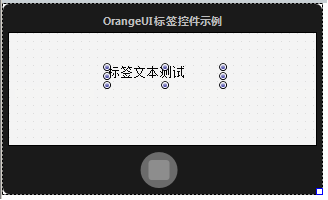 In property DrawCaptionParam.DrawFont you can set caption’s font,You can set font’s size, color, style and align etc.Like this: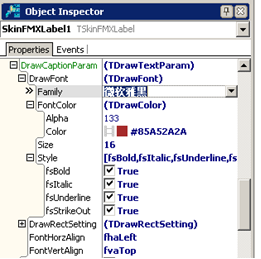 Here is the effect: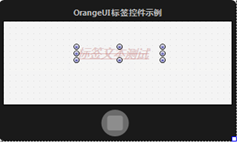 FontHorzAlign means set font as horizontally alignAlign left: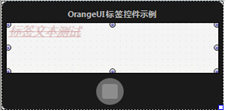 Align right: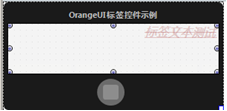 FontVertAlign means set font as vertically alignAlign top: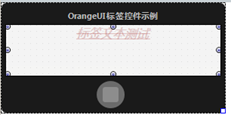 Align bottom: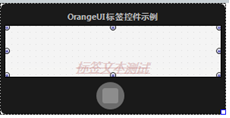 